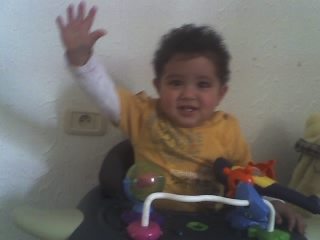 كفايات المادةيتمثل المتعلّم انتماءه الحضاري و هويته الوطنيّة من خلال التّاريخ.يشرح المتعلّم تمثّله للأحداث و الظّواهر التّاريخيّة معتمدا منهجيّة علميّة.يتبنّى المتعلم مواقف و اتّجاهات تنسجم مع انتمائه الحضاري و هويته الوطنية.الأياممكوّن الكفايةمكوّن الكفايةالهـــــدف المميزالمحتــوىالهدف1يعبّر عن معني الإنتماءيمثّل الزّمن التّاريخي من أجل التّموقع فيهيطرح تساؤلات إنطلاقا من حاضره لها علاقة بالماضييعبّر عن معني الإنتماءيمثّل الزّمن التّاريخي من أجل التّموقع فيهيطرح تساؤلات إنطلاقا من حاضره لها علاقة بالماضييحدّد العلاقة بين إنتصاب الأتراك بتونس و أسبابه.يستخلص العبرة من انتصاب الأتراك بتونس بالرّجوع إلى الأسباب الدّاخليّةالصّراع العثماني الإسباني على البلاد التّونسيّةأن يتعرف التلاميذ على مراحل الصّراع العثماني الإسباني على البلاد التّونسيّة2يعبّر عن معني الإنتماءيمثّل الزّمن التّاريخي من أجل التّموقع فيهيطرح تساؤلات إنطلاقا من حاضره لها علاقة بالماضييعبّر عن معني الإنتماءيمثّل الزّمن التّاريخي من أجل التّموقع فيهيطرح تساؤلات إنطلاقا من حاضره لها علاقة بالماضييحدّد العلاقة بين إنتصاب الأتراك بتونس و أسبابه.يستخلص العبرة من انتصاب الأتراك بتونس بالرّجوع إلى الأسباب الدّاخليّةالصّراع العثماني الإسباني على البلاد التّونسيّةأن يتعرف التلاميذ على نتائج الصّراع العثماني الإسباني على البلاد التّونسيّة3يربط علاقات التّفاعل بين الأحداث و الظّواهر التّاريخيّة و الحضارات و بين الحاضر و الماضييجيب عن تساؤلات ذات صلة بالأحداث و الظّواهر التّاريخيّةيربط علاقات التّفاعل بين الأحداث و الظّواهر التّاريخيّة و الحضارات و بين الحاضر و الماضييجيب عن تساؤلات ذات صلة بالأحداث و الظّواهر التّاريخيّةيتعرّف إنجازات الدّولة المراديّةالدّولة المراديّةو إنجازاتهاأن يتعرف التلاميذ على قيام الدّولة المراديّة وأهم إنجازاتها4يبني استنتاجاته بالإعتماد على الوثائق التّاريخيّةيميّز بن التّاريخ و الخرافةيبني استنتاجاته بالإعتماد على الوثائق التّاريخيّةيميّز بن التّاريخ و الخرافةيتعرّف الهجرة الأندلسيّة و نتائجهاالهجرة الأندلسيّةو نتائجهاأن يتعرف التلاميذ على مراحل الهجرة الأندلسيّة و نتائجها5يثمّن الموروث الحضاري للبلاد التّونسيّةيعبّر عن اعتزازه بالإنتماء إلى تونسيثمّن الموروث الحضاري للبلاد التّونسيّةيعبّر عن اعتزازه بالإنتماء إلى تونسيتعرّف ظروف قيام الدّولة الحسينيّةظروف قيام الدّولة الحسينيّةأن يتعرف التلاميذ على ظروف قيام الدّولة الحسينيّة6يدعم مواقفه من الأحداث و الظّواهر التّاريخيّة إعتمادا على سندات تاريخيّةيدعم مواقفه من الأحداث و الظّواهر التّاريخيّة إعتمادا على سندات تاريخيّةيتعرّف أهمّ إنجازات الدّولة الحسينيّةأهمّ إنجازات الدّولة الحسينيّةأن يتعرف التلاميذ أهمّ إنجازات الدّولة الحسينيّةإدمـاجإدمـاجيحلّل المتعلّمون وضعيّات مشكل متّصلة بانتصاب الأتراك بتونس و الدّولة المراديّة  و الهجرة الأندلسيّة و قيام الدّولة الحسينيّة و أهمّ إنجازاتهايحلّل المتعلّمون وضعيّات مشكل متّصلة بانتصاب الأتراك بتونس و الدّولة المراديّة  و الهجرة الأندلسيّة و قيام الدّولة الحسينيّة و أهمّ إنجازاتهايحلّل المتعلّمون وضعيّات مشكل متّصلة بانتصاب الأتراك بتونس و الدّولة المراديّة  و الهجرة الأندلسيّة و قيام الدّولة الحسينيّة و أهمّ إنجازاتهايحلّل المتعلّمون وضعيّات مشكل متّصلة بانتصاب الأتراك بتونس و الدّولة المراديّة  و الهجرة الأندلسيّة و قيام الدّولة الحسينيّة و أهمّ إنجازاتهاالتقييمالتقييمأن يحل التلاميذ وضعية تقييمية ادماجية متصلة بانتصاب الأتراك بتونس و الدّولة المراديّة  و الهجرة الأندلسيّة و قيام الدّولة الحسينيّة و أهمّ إنجازاتهاأن يحل التلاميذ وضعية تقييمية ادماجية متصلة بانتصاب الأتراك بتونس و الدّولة المراديّة  و الهجرة الأندلسيّة و قيام الدّولة الحسينيّة و أهمّ إنجازاتهاأن يحل التلاميذ وضعية تقييمية ادماجية متصلة بانتصاب الأتراك بتونس و الدّولة المراديّة  و الهجرة الأندلسيّة و قيام الدّولة الحسينيّة و أهمّ إنجازاتهاأن يحل التلاميذ وضعية تقييمية ادماجية متصلة بانتصاب الأتراك بتونس و الدّولة المراديّة  و الهجرة الأندلسيّة و قيام الدّولة الحسينيّة و أهمّ إنجازاتهامعايير التقييممعايير التقييمفهم الوضعيّة: تحليل الوضعيّة. إنجاز الوضعيّة: الإضافة الذّاتيّةفهم الوضعيّة: تحليل الوضعيّة. إنجاز الوضعيّة: الإضافة الذّاتيّةفهم الوضعيّة: تحليل الوضعيّة. إنجاز الوضعيّة: الإضافة الذّاتيّةفهم الوضعيّة: تحليل الوضعيّة. إنجاز الوضعيّة: الإضافة الذّاتيّةدعم و علاجدعم و علاجوضعيّات دعم و علاج تبنى في ضوء نتائج التّقييموضعيّات دعم و علاج تبنى في ضوء نتائج التّقييموضعيّات دعم و علاج تبنى في ضوء نتائج التّقييموضعيّات دعم و علاج تبنى في ضوء نتائج التّقييم